Homework for the week of November 18, 2013. Math due Friday, November 22. Everything else due after Thanksgiving on Monday, December 2, 20131. MathPlease use Khan Academy for at least 30 minutes this week. Make sure to accept Lauren as your coach. Check for any messages using the speech bubble icon in the top right hand corner. Watch videos for clarification, use hints and scratchpad. Most students have recommendations from me.    2.  Reading x 2.5 hours; One Newsela article and diviLight reading counts!Please read at least one news article with a quiz on Newsela as part of your reading.  http://www.newsela.com/Remember that your username and password are the same— your first name last name, for example: laurentracey, laurentraceyChoose the lowest reading level until you have completed 5 quizzes with 100%3. diviLight project – 3 steps this weekRead and research! Why is solar better than kerosene? To really understand, you need to understand the facts! The United Nations wants clean light for Africa. Find out why.Read the following links and complete the attached table. You may choose to print the pages and use a highlighter to identify the answers, or read the information on the computer. Take notes that are specific (use numbers & facts)Tell somebody. Share your knowledge with someone in your family. Try sharing some information at Thanksgiving. Start with a question. Ask someone what they know, and then share what you know. Links for learning:How does solar lighting impact or affect the WELL-BEING of families in Africa?http://www.solar-aid.org/assets/Uploads/Award-logos/Well-being-theme-sheet-external-KH-01.08.13.pdfHow does solar lighting impact EDUCATION in Africa? http://www.solar-aid.org/assets/Uploads/Award-logos/Education-theme-sheet-external-KH-01.08.13.pdfHow does solar lighting impact the ways that people in Africa spend money? (ECONOMIC impacts)http://www.solar-aid.org/assets/Uploads/Award-logos/Economic-theme-sheet-external-KH-01.08.13.pdfHow does solar lighting improve the HEALTH of people in Africa? http://www.solar-aid.org/assets/Uploads/Award-logos/Health-theme-sheet-external-KH-30.07.13.pdfWhy is solar lighting better for the ENVIRONMENT that we all share? http://www.solar-aid.org/assets/Uploads/Award-logos/Environment-theme-sheet-external-KH-03.06.13.pdfThis website provides all of the information you need!http://onemillionlights.org/why-light/This article from CNN is short, but is a bit harder to read. It is worth looking at the pictures, even if you don’t read the article.http://www.cnn.com/2012/01/10/tech/innovation/solar-powered-led-lamps/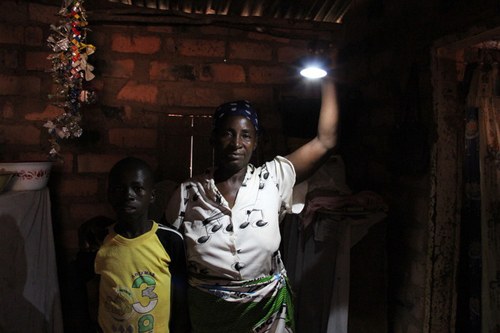 